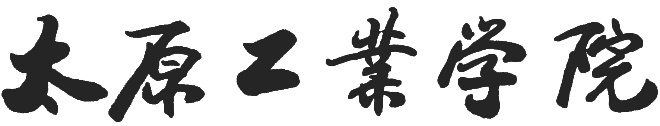  毕业论文黑体一号，可分行注意：毕设论文所有英文均采用Times New Roman字体，毕业设计（论文）是设计的为“毕业设计”是论文的写“毕业论文”学生姓名：              学号：          系    部：                              专    业：                              指导教师：                              二〇二三年六月（黑体小二号居中，大写）诚信声明本人郑重声明：本论文及其研究工作是本人在指导教师的指导下独立完成的，在完成论文时所利用的一切资料均已在参考文献中列出。页面设置为：毕业论文页边距按以下标准设置：上3.5cm，下2.6cm，左2.7cm，右2.7cm，页眉2.4cm，页脚2cm。字数不少于1.5-2万字。页眉设置为：居中，以小5号字宋体键入“太原工业学院毕业设计（论文）”。页脚设置为：插入页码，居中。本人签名：碳素墨水或黑色签字笔整齐书写年   月   日毕业论文任务书论文题目：            同任务书要求完全一致                                                 系部：                     专业：                    学号：               学生：                   指导教师(含职称)：                             1. 课题意义及目标XXX2. 主要任务XXXXX成果形式：毕业论文（设计）3. 主要参考资料XXXXX.4．进度安排审核人：                                                 年     月     日（从摘要部分开始插入页眉：居中，小5号，宋体，键入“太原工业学院毕业设计（论文）”，做设计的写“太原工业学院毕业设计”，做论文的写“太原工业学院毕业论文”）有一个空行主标题：黑体 小三号，段前段后各0.5行如有副标题：黑体四号，段后0.25行摘  要（黑体小四居中，中间空两格，段前段后0，1.5倍行间距。“摘要”是摘要部分的标题，不可省略。）摘要是毕业设计（论文）的缩影，文字要简练、明确。内容要包括内容包括论文的目的和意义，主要内容及研究方法、主要结论。用第三人称陈述，字数限200～300字。单位采用国际标准计量单位制，除特别情况外，数字一律用阿拉伯数码。文中不允许出现插图。重要的表格可以写入。首行缩进2字符，小四号宋体，论文中所有英文字符均为“Times New Roman”格式。宋体小四，段前段后0，行间距22磅有一个空行关键词：（顶格，宋体小四加粗，行距22磅，段前段后0磅）吸波材料；水泥基；结构设计；吸波性能（4～6个，用逗号分隔，最后一个词后不打标点符号。）空一行英文题目，新罗马小三加粗，段前段后0.5行，单倍行间距Abstract（四号加粗，段前段后0，固定值22磅）段前段后0，固定值22磅，首行缩进2字符，小四。勿逐字逐句翻译，勿使用中式英语。外文摘要要求用英文书写，内容应与“中文摘要”对应。使用第三人称，最好采用现在时态编写。Key words:  ;  ; Absorbing performance（首字母大写）一级标题黑体3号；二级标题黑体四号；三级标题小四宋体，加粗。四级及以上标题均为小四宋体，不加粗（不建议使用四级以上标题），四级以上标题形式依次（1）……、①……（左对齐，左缩进2字符）的形式出现1 （数字与文字之间空一格，下同）绪论（黑体3号，段前段后各1行，行间距22磅，居中，下同）理工科专业本科生的毕业设计（论文）都应有“绪论”的内容。该部分内容在正文中单独成，用足够的文字叙述。从绪论开始，是正文的起始页，页码从1开始顺序编排。针对做毕业设计：说明毕业设计的方案理解，阐述设计方法和设计依据，讨论对设计重点的理解和解决思路。针对做毕业论文：说明论文的主题和选题的范围；对本论文研究主要范围内已有文献的评述；说明本论文所要解决的问题。建议与相关历史回顾、前人工作的文献评论、理论分析等相结合。注意：是否如实引用前人结果反映的是学术道德问题，应明确写出同行相近的和已取得的成果，避免抄袭之嫌。注意不要与摘要内容雷同。绪论的字数在不少于3000字（毕业设计类绪论可适当减少）。1.1 （空一格）前言（黑体四号，段前段后各1行，行间距22磅，左对齐，下同）正文，宋体小四，首行缩进2字符，固定值22磅，段前段后0[1]。（论文中，引用出处按引用先后顺序用阿拉伯数字和方括号[  ]放在引文结束处最后一个字的右上角作为对参考文献表相应条目的呼应。文后参考文献表中，各条文献按在论文中的文献序号顺序排列。）1.1.1 -----的组成（宋体小四加粗，段前段后各1行，行间距22磅，左对齐，下同）××××（宋体小四，首行缩进2字符，固定值22磅，段前段后0）① ××××（宋体小四，首行缩进2字符，固定值22磅，段前段后0）注意：除封面学号外，其余所有的数字、字母均用新罗马字体章，编写为：1、2…。节，编写为： 1.1， 1.2…， 2.1， 2.2…。小节，编写为：1.1.1，1.1.2…小节以下层次，先以括号为序，如（1），（2）…；再以圈圈为序，如①，②…。层次采用如下格式：M n= 100 /q(MA+MB−2ab)+MA                              （1.1） （公式中字体为斜体，公式居中，公式应按照顺序进行编号，编号右对齐）表1.1 （空一格）物理参数（黑体5号，段前段后0.5行，固定行间距22磅）图、表中物理量、单位的表示方法详见《物理化学》第一章绪论；表中若有附注时，附注各项的序号一律用阿拉伯数字加圆括号顺序排，如:注① ，附注写在图、表的下方。表格字体大小为5号，居中放置，采用三线表，粗线1.5磅，细线0.5磅，表必须在一页内显示，表格应有明确简短的表名，表名置于表之上，黑体5号，表名首字母大写，表号与表名之间空一格，表名要求段前段后为0.5行，固定值22磅；表中内容行间距固定值22磅，段前段后为0。表1.1的含义为第1章的第1个表，如第1章的第10个表，则表示为“表1.10” 1.2 性能测试方法1.2.1 ----测试SEM、TEM、XRD、热重等大家熟知常规测试手段只需介绍设备型号和测试条件，其余不介绍。大家不熟悉的测试可以详细介绍测试原理，必要时给出装置图或原理图。第三部分结果和分析是整个论文的重头戏，用表格、曲线、图解、照片等来辅助说明，帮助读者理解。对结果如无深入的分析讨论，只是“研究简报”，不算是科技论文。需对主要实验结果要逐项探讨、判断分析。这是由表及里、由此及彼，从现象到规律，从感性到理性的提炼升华过程。化学类论文需要增加物理化学的含量2 正文格式说明“正文”不可省略。正文是毕业设计（论文）的主体，要着重反映设计或论文的工作，要突出毕业设计的设计过程、设计依据及解决问题的方法；毕业论文重点要突出研究的新见解，例如新思想、新观点、新规律、新研究方法、新结果等。正文一般可包括:理论分析；试验装置和测试方法；对试验结果的分析讨论及理论计算结果的比较等。正文要求论点正确，推理严谨，数据可靠，文字精练，条理分明，文字图表规范、清晰和整齐，在论文的行文上，要注意语句通顺，达到科技论文所必须具备的“正确、准确、明确”的要求。计算单位采用国务院颁布的《统一公制计量单位中文名称方案》中规定和名称。各类单位、符号必须在论文中统一使用，外文字母必须注意大小写，正斜体。简化字采用正式公布过的，不能自造和误写。利用别人研究成果必须附加说明。引用前人材料必须引证原著文字。在论文的行文上，要注意语句通顺，达到科技论文所必须具备的“正确、准确、明确”的要求。2.1 论文页眉页脚的编排一律用阿拉伯数字连续编页码。页码应由正文首页开始，作为第1页。封面不编入页码。将诚信声明、摘要、Abstract、目录等前置部分单独编排页码，希腊数字排序。页码必须标注在每页页脚底部居中位置，新罗马，小五。页眉，宋体，小五号，居中。填写内容是“太原工业学院毕业论文/设计”。2.2 各章之间的分隔符设置各章之间应重新分页，使用“分页符”进行分隔。设置方法：在“插入”菜单中选择“分隔符(B)…”，在弹出的窗口中选择分隔符类型为“分页符”，确定即可另起一页。2.3 正文中的编号正文中的图、表、附注、公式一律采用阿拉伯数字分章编号。如图1.2，表2.3，附注4.5，式6.7等。如“图1.2”就是指本论文第1章的第2个图。文中参考文献采用阿拉伯数字根据全文统一编号，如文献[3]，文献[3,4]，文献[6-10]等，在正文中引用时用右上角标标出。附录中的图、表、附注、参考文献、公式另行编号，如图A1，表B2，附注B3，或文献[A3]。2.4 图的格式说明2.1.1 图的格式示例图在正文中的格式示例如图2.1所示。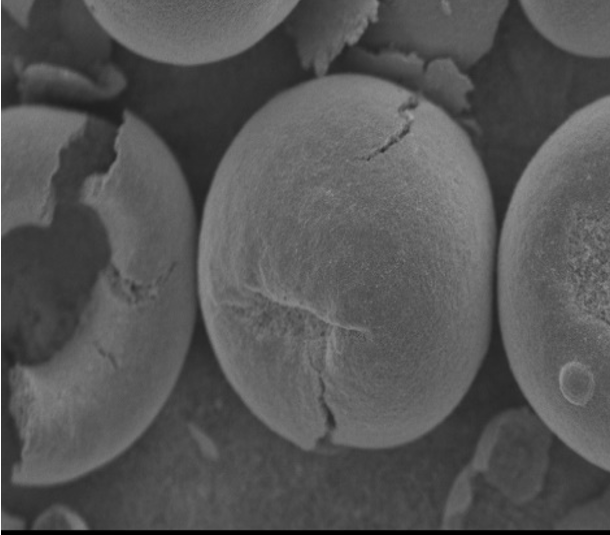 （所有图片为嵌入式，居中，单倍行间距，无特殊格式。与正文距离过近时可加段前段后0.5-1行）图2.1 研究的技术路线（居中，黑体5号，段前段后0.5行，固定行间距22磅）（图中字体大小为5号，图的坐标用英文表示，图居中放置，图应在一页内显示，每一图应有明确简短的中英文图名，图名置于图之下，5号黑体或新罗马。图名：图1.1 的含义为第1章的第1个图。英文图名首字母大写，图号与图名之间空一格，图名要求段前段后为0.5行，固定值22磅。图中若有附注时，附注各项的序号一律用阿拉伯数字加圆括号顺序排，如:注① ，附注写在图、表的下方。）表、图序号后面，同样适当留空（汉字状态敲一次空格键）。2.1.2 图的格式描述（1） 图的绘制方法① 插图、照片应尽量通过扫描粘贴进本文。② 简单文字图可用WORD直接绘制，复杂的图考虑使用相应的图形绘制软件完成，提高图形表达质量。（2） 图的位置① 图居中排列。② 图与上文之间应留一空行。③ 图中若有附注，一律用阿拉伯数字和右半圆括号按顺序编排，如注1），附注写在图的下方。（3） 图的版式① “设置图片格式”的“版式”为“嵌入型”，不得“浮于文字之上”。② 图的大小尽量以一页的页面为限，不要超限，一旦超限要加续图。（4） 图名的写法① 图名居中并位于图下，编号应分章编号，如图2.1。② 图及其名称要放在同一页中，不能跨接两页。③ 图内文字清晰、美观。2.5 表的格式说明2.5.1 表的格式示例表在正文中的常用格式如表2.1至表2.3所示，请参考使用。表、图序号与后面文字同样应当适当留空（一次空格键）。表2.1 物流的概念和范围美国广义物流后（勤）协会给出的定义如下：“为了符合顾客的要求，从原点到消费点对原材料、在制品、产成品与相关信息的流动和储存的效率成本效益进行规划、实施和控制的过程”。由此可见，物流不是作为一种具体技术和方法来研究的，而是一个过程或管理。表2.2 统计表表2.3 分栏表从表2.2和表2.3可以看出，公司销售情况……。2.2.2 表的格式描述（1） 表的绘制方法表要用WORD绘制，不要粘贴。（2） 表的位置① 表格居中排列。② 表格与下文应留一行空格。③ 表中若有附注，一律用阿拉伯数字和右半圆括号按顺序编排，如注1），附注写在表的下方。（3） 表的版式① 表的大小尽量以一页的页面为限，不要超限，一旦超限要加续表。（4） 表名的写法① 表名应当在表的上方并且居中。编号应分章编号，如表2.1、表2.2。② 表及其名称要放在同一页中，不能跨接两页。③ 表内文字全文统一，设置为宋体，五号。2.6 公式的格式说明2.6.1 公式的格式示例由于一般的文献资料中所给出的载荷和抗力的统计参数主要为变异系数，为便于讨论，定义公式形式如下：                                         (2.1)其中，μR和μS分别为抗力和载荷效应的均值，……。2.6.2 公式的格式描述（1） 公式整行右对齐，并调整公式与公式序号之间的距离，使公式部分居中显示。（2） 公式序号应按章编号，公式编号在行末列出，如（2.1）、（2.2）。（3） 公式位置：公式之间及上下文间设置半行间距或者6磅，作者可根据情况适当调整，以保证格式协调和美观。2.7 参考文献的格式说明2.7.1 参考文献在正文中引用的示例关于主题法的起源众说不一。国内有人认为“主题法检索体系的形式和发展开始于1856年英国克雷斯塔多罗(Crestadoro)的《图书馆编制目录技术》一书”，“国外最早采用主题法来组织目录索引的是杜威十进分类法的相关主题索引……”[1]。也有人认出为“美国的贝加逊·富兰克林出借图书馆第一个使用了主题法”[2-4]。2.7.2 参考文献在正文中引用的书写格式引用的文献在正文中用方括号和阿拉伯数字按顺序以右上角标形式标注在引用处。2.7.3 参考文献的书写格式（1） 参考文献按照在正文中引用的顺序进行编码。（2） 作者一律姓前名后（外文作者名应缩写），作者间用“,”间隔。作者少于3人应全部写出，3人以上只列出前3人，后加“等”或“et al”。（3） 按照引用的文献类型不同使用不同的表示方法。① 专著（注意应标明出版地及所参阅内容在原文献中的位置），表示方法为：[序号] 作者.专著名[文献类型标志]. 出版地: 出版者, 出版年.② 期刊中析出的文献（注明应标明年、卷、期，尤其注意区分卷和期号），表示方法为：[序号] 作者. 题（篇）名[文献类型标志]. 刊名. 出版年, 卷号（期号）:起止页.③ 会议论文，表示方法为：[序号] 作者. 篇名[文献类型标志]. 会议名, 会址, 开会年: 起止页.④ 专著（文集）中析出的文献，表示方法为：[序号] 作者. 篇名[文献类型标志]. 见（In）:文集的编（著）者.文集名. 出版地:出版者, 出版年: 起止页.⑤ 学位论文，表示方法为：[序号] 作者. 题（篇）名[文献类型标志]:（博（硕）士学位论文）. 授学位地: 授学位单位, 授学位年.⑥ 专利文献，表示方法为：[序号] 专利申请者.专利题名[文献类型标志].专利国别, 专利文献种类, 专利号.出版日期.2.7.4 参考文献的书写格式示例文献类型标志及参考文献书写示例请见“参考文献”部分。2.8 量和单位的使用2.8.1 使用方法（1） 必须符合国家标准规定，不得使用已废弃的单位，如高斯（G和Gg）﹑亩﹑克分子浓度（M）﹑当量能度（N）等。（2） 量和单位不用中文名称，而用法定符号表示。2.5.2 中华人民共和国法定计量单位中华人民共和国法定计量单位如表2.4至表2.8所示。表2.4 国际单位制的辅助单位表2.5 国际单位制中具有专门名称的导出单位表2.6 国际单位制的基本单位表2.7 国家选定的非国际单位制单位2.9 规范表达注意事项2.9.1 名词术语应使用全国自然科学名词审定委员会审定的自然科学名词术语；应按有关的标准或规定使用工程技术名词术语；应使用公认共知的尚无标准或规定的名词术语。作者自拟的名词术语，在文中第一次出现时，须加注说明。表示同一概念或概念组合的名词术语，全文中要前后一致。外国人名可使用原文，不必译出。一般的机关、团体、学校、研究机构和企业等的名称，在论文中第一次出现时必须写全称。2.9.2 数字数字的使用必须符合新的国家标准GB/T15835-1995《出版物上数字用法的规定》。2.9.3 外文字母文中出现的易混淆的字母、符号以及上下标等，必须打印清楚或缮写工整。要严格区分外文字母的文种、大小写、正斜体和黑白体等，必要时用铅笔注明，尤其注意上下标字母的大小写、正斜体。（1） 斜体斜体外文字母用于表示量的符号，主要用于下列场合：① 变量符号、变动附标及函数。② 用字母表示的数及代表点、线、面、体和图形的字母。③ 特征数符号，如Re（雷诺数）、Fo（傅里叶数）、Al（阿尔芬数）等。④ 在特定场合中视为常数的参数。⑤ 矢量、矩阵用黑体斜体。（2） 正体正体外文字母用于表示名称及与其有关的代号，主要用于下列场合：① 有定义的已知函数（例如sin, exp, ln等）。② 其值不变的数学常数（例如e=2.718 281 8…）及已定义的算子。③ 法定计量单位、词头和量纲符号。④ 数学符号。⑤ 化学元素符号。⑥ 机具、仪器、设备和产品等的型号、代号及材料牌号。⑦ 硬度符号。⑧ 不表示量的外文缩写字。⑨ 表示序号的拉丁字母。⑩ 量符号中为区别其它量而加的具有特定含义的非量符号下角标。2.9.4 量和单位文中涉及的量和单位一律采用新的国家标准GB3100~3102-93《量和单位》。2.9.5 标点符号标点符号的使用必须符合新的国家标准GB/T15834-1995《标点符号用法》.3 打印说明3.1 封面按照首页格式制作封面。3.2 中英文摘要单面打印。3.3 目录单面打印。3.4 正文正文从引言开始到致谢结束，单面打印。4 结论（每章另起一页）4.1 结论结论是理论分析和实验结果的逻辑发展，是整篇论文的归宿。结论是在理论分析、试验结果的基础上，经过分析、推理、判断、归纳的过程而形成的总观点。结论必须完整、准确、鲜明、并突出与前人不同的新见解。本文-----，得出以下结论：1. 结论要言之有物，简明扼要。需与正文部分呼应，有数据支撑。2. 结论是有理论或应用价值的科学结论 + 恰如其分的自我评价，要求：精炼、准确、严谨。3. “结论”并非“摘要”，更不是详细摘要。不应包含不属于结论的词句；不要简单罗列成果，要突出通过研究所得到创新性的结论4. 未经充分证明的设想、推测和见解不能列为结论（不应出现“可能是”、“似乎是”等字眼）如无扎实的结论不要勉强杜撰凑数。（否定性的、负面的结论通常也是重要结论!）对成果和科学结论的自我评价应实事求是、含蓄和留有余地5. 论文全文均禁止出现“首次发现” 、“首次提出”及“国内领先”等不应在学术论文中出现的哗众取宠词语。4.2 展望可以有，也可以没有。参考文献格式要求同上，15篇以上，其中期刊不少于10篇，除经典文献外不要太老，包含3篇以上的英文文献．（注意：第一行顶头写（无首行缩进），文字部分第二行与第一行的首字对齐，5号字体，行间距22磅）姓名, 姓名, 姓名, 等. 论文名称[J]. 杂志名称, 出版年, 卷(期): 页码．   作者超过3名时，第三名之后用等代替。姓名. 学位论文名称[D]. 所在市: 学校, 毕业年.注意：参考文献中的空格要求以及标点符号(英文标点，标点后空一个英文字符)要求。文献类型标志参考国家标准 GB/T 7714－2005，如下表：.附录A 附录内容名称以下内容可放在附录之内：（1） 正文内过于冗长的公式推导；（2） 方便他人阅读所需的辅助性数学工具或表格；（3） 重复性数据和图表；（4） 论文使用的主要符号的意义和单位；（5） 程序说明和程序全文（6） 调研报告。这部分内容可省略，如果省略，删掉此页。书写格式说明：附录正文样式如“正文”。致谢毕业设计（论文）致谢中不得书写与毕业设计（论文）工作无关的人和事，切忌罗列一大堆名单。致谢辞应谦虚诚恳，恰如其分，用词应含蓄、恰当，切忌浮夸与庸俗之词。杜绝雷同！对指导老师的致谢要实事求是，不应为导师写赞美诗，避免庸俗化，更不要道德绑架导师。对其他在本研究工作中提出建议和给予帮助的老师和同学，应在论文中做明确的说明并表示谢意。这部分内容不可省略。论文各阶段名称起  止  日  期123451  xxxxx   1.1  xxxx1.1.1 xxxx（1）xxxx① xxxx宋体/新罗马5号，垂直居中对齐，单倍行间距粗线1.5磅，细线0.5磅本质过程途径或方法规划、实施、控制目标效率、成本效益活动或作业流动与储存处理对象原材料、在制品、产成品、相关信息范围从原点（供应商）到终点（最终顾客）目的或目标适应顾客的需求（产品、功能、数量、质量、时间、价格）产品产量销量产值比重手机110001000050050%电视机5500500022022%计算机1100100028028%合计17600160001000100%年度产品产量销量产值2004手机11000100005002004计算机110010002802005手机16000130005502005计算机21001500320量的名称单位名称单位符号平面角弧度rad立体角球面度sr量的名称单位名称单位符号其他表示式例频率赫［兹］Hzs-1力；重力牛［顿］Nkg·m/s2压力，压强；应力帕［斯卡］PaN/m2能量；功；热焦［耳］JN·m功率；辐射通量瓦［特］WJ/s电荷量库［仑］CA·s电位；电压；电动势伏［特］VW/A电容法［拉］FC/V电阻欧［姆］ΩV/A电导西［门子］SA/V磁通量韦［伯］WbV·s磁通量密度，磁感应强度特［斯拉］TWb/m2电感亨［利］HWb/A摄氏温度摄氏度℃光通量流明lmcd·sr光照度勒［克斯］lxlm/m2放射性活度贝可［勒尔］Bqs-1吸收剂量戈［瑞］GyJ/kg剂量当量希［沃特］SvJ/kg量的名称单位名称单位符号长度米m质量千克（公斤）kg时间秒s电流安［培］A热力学温度开［尔文］K物质的量摩［尔］mol发光强度坎［德拉］cd量的名称单位名称单位符号换算关系和说明时间分［小］时天（日）minhd1min=60s1h=60min=3600s1d=24h=86400s平面角［角］秒［角］分度（"）（'）（°）1"=（π/648000）rad1'=60"=（π/10800）rad1°=60'=（π/180）rad旋转速度转每分r/min1r/min=（1/60）s-1长度海里n mile1n mile=1852m（只用于航行）速度节kn1kn=1 n mile/h=（1852/3600）m/s（只用于航行）质量吨原子质量单位tu1t=103kg1u≈1.6605655×10-27kg体积升L，（1）1L=1dm3=10-3 m3能电子伏eV1eV≈1.6021892×10-19J级差分贝dB级密度特［克斯］tex1 tex=1g/km文献类型标志代码普通图书M会议录C汇编G报纸N期刊J学位论文D报告R标准S专利P数据库DB计算机程序CP电子公告EB